О внесении изменений в постановление №  23-п  от 18.03.2014 года Внести в приложение к постановлению Администрации  муниципального образования Костинский сельсовет  № 23-п  от 18.03.2014 года «Об утверждении стандарта антикоррупционного поведения муниципальных служащих Администрации муниципального образования  Костинский  сельсовет Курманаевского района Оренбургской области» следующие изменения: 1. Абзац 7 пункта 2.1 раздела II. «Обязанности муниципального служащего Администрации муниципального образования  Костинский  сельсовет»  изложить в новой редакции: « - на участие на безвозмездной основе в управлении общественной организации, жилищного, жилищно-строительного, гаражного кооперативов, садоводческого, огороднического, дачного потребительских кооперативов, товарищества собственников недвижимости в качестве единоличного исполнительного органа или вхождения в состав их коллегиальных органов управления;».2. Абзац 8 пункта 2.1 раздела II. «Обязанности муниципального служащего Администрации муниципального образования  Костинский  сельсовет»  исключить.3. Абзац 2 пункта 3.1 раздела III. «Запреты, связанные с муниципальнойслужбой изложить в новой редакции: «- заниматься предпринимательской деятельностью лично или через доверенных лиц;».4. Абзац 3 пункта 3.1 раздела III. «Запреты, связанные с муниципальной службой» изложить в новой редакции: «- участвовать в управлении коммерческой организацией или в управлении некоммерческой организацией (за исключением участия в управлении политической партией; участия в съезде (конференции) или общем собрании иной общественной организации, жилищного, жилищно-строительного, гаражного кооперативов, садоводческого, огороднического, дачного потребительских кооперативов, товарищества собственников недвижимости; участия на безвозмездной основе в управлении указанными некоммерческими организациями (кроме политической партии) в качестве единоличного исполнительного органа или вхождения в состав их коллегиальных органов управления с разрешения представителя нанимателя (работодателя) в порядке, установленном муниципальным правовым актом), кроме случаев, предусмотренных федеральными законами, и случаев, если участие в управлении организацией осуществляется в соответствии с законодательством Российской Федерации от имени органа местного самоуправления;».5. Абзац 6 пункта 4.1 раздела IV. «Ограничения, связанные с муниципальной службой»  изложить в новой редакции: «- непредставления предусмотренных Федеральным законом от 2 марта 2007 года № 25-ФЗ, в том числе ст.15.1. названного закона, Федеральным законом от 25 декабря 2008 года № 273-ФЗ «О противодействии коррупции» и другими федеральными законами сведений или представления заведомо недостоверных или неполных сведений при поступлении на муниципальную службу;».6. Контроль за исполнением настоящего постановления оставляю за собой.7.Постановление  вступает в силу после его официального  опубликования в газете  «Вестник  Костинского сельсовета » и подлежит размещению на официальном сайте муниципального образования  Костинский сельсовет Курманаевского района  Оренбургской области.Глава муниципального образования                                                  А.И.Саулин  Разослано: в дело, администрации  района , прокурору.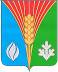 